                                                                                                                          350051, Краснодар, Россия, 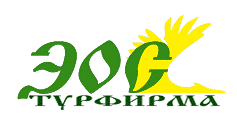 ул. Октябрьская, 135                                                                                                                             тел./факс (861) 274-72-71 тел. 274-72-73www.eostour.ru e-mail: eos@eostour.ruЗАЯВКА  КЛИЕНТАИнформация об услугахИнформация о туристахПредварительный расчет стоимости тура:___________________________________________________________Подпись ______________________ТурДаты заездаКол-во ночейКоличество человекПроездТрансферОтельРазмещениеПитаниеМед. страховкаВиза Экскурсии Дополнительно Туроператор№ФИО№ загранпаспортаДата выдачиДействителен доДата рождения